INVITATIONArb|Aut, KCAB, Seoul IDRC and VIAC are proud to invite to a jointly organised coffeehouse debate in the Viennese Coffeehouse “Demel”. Enjoy a traditional Sacher cake while debating topical questions of international arbitration! Date: 	26 March 2018Time: 	2.30 p.m. – 5.00 p.m. Venue:	Café Demel, Kohlmarkt 14, A-1010 ViennaProgramme:Registration:This conference is free of charge. Registration is required. If you wish to register, please use the following link: [click here]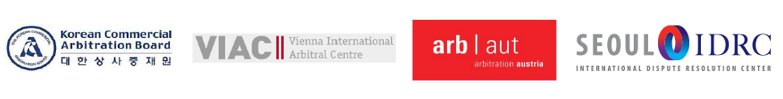 ARB|AUT, KCAB, SEOUL IDRC 
AND VIAC COFFEEHOUSE DEBATE 26 March 2018Café Demel Vienna2.30 p.m. – 2.45 p.m.Registration 2.45 p.m. – 3.00 p.m.Welcome RemarksGünther Horvath (President, VIAC Board)Hi-Taek Shin (Chairman, Seoul IDRC)3.00 p.m. – 5.00 p.m.Coffeehouse Debate “Mandatory Law in International Arbitration” The interplay between mandatory law (criminal law, competition law, administrative law) and international arbitration. Case management techniques to handle mandatory law questions pending in parallel proceedings.Do the principles of res judicata and lis pendens apply?What role for iura novit arbiter?Is there room for comity or deference vis-à-vis the state authorities? Moderator:Florian Haugeneder (Partner, KNOETZL) Speakers:Hi-Taek Shin (Chairman, Seoul IDRC)Günther Horvath (President, VIAC Board) Robert W. Wachter (Partner, Lee & Ko)Venus Valentina Wong (Counsel, Wolf Theiss) 